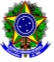 Serviço Público FederalUniversidade Federal FluminenseFORMULÁRIO DE SOLICITAÇÃO DE AUXÍLIO FINANCEIRO A PESQUISADOR – EDITAL EVENTOSNOME DO EVENTO: Dados BancáriosOBJETIVO DO EVENTODATALOCALVALOR CONCEDIDOSERVIÇO DE PESSOA JURÍDICAAssinatura do Coordenador do Evento